WySCA Membership Registration
This form must be printed and completely filled out and mailed with 
your membership dues to activate your membership.
Professional Membership Dues       		     $30.00                       Student/Retired Membership Dues       	     $10.00                       Date: _____________________________________________Name: County:
School Name:  
Level (ex. Elementary, Middle, High, K-12)           Address with Zip:
e-mail:  Work Phone: 
Are you also an ASCA member?  Yes   No         If so, what is your ASCA renewal date?  

Mail this form with cash or check payable to WySCA to: April Petty PO Box 22019Cheyenne, WY 82003Email April Petty if you have billing questionstreasurer@wyomingschoolcounselor.org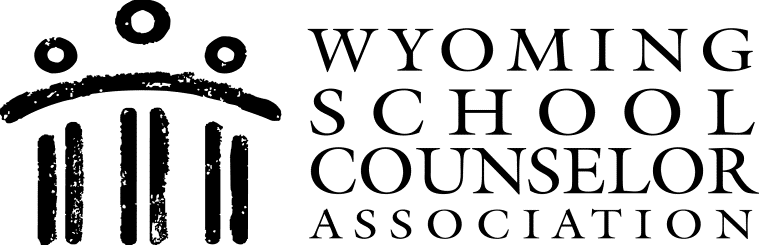 